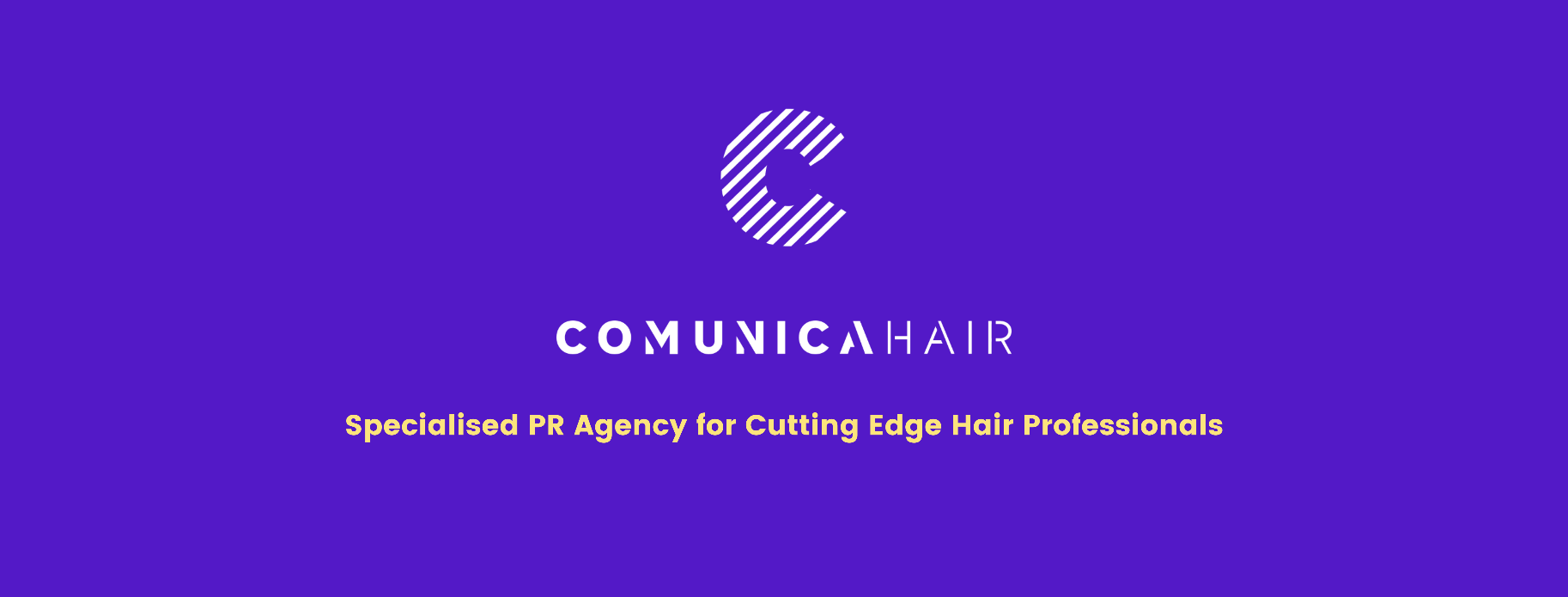 For more information, please contact Marta de Paco On         +34 670 780 664 or email press@comunicahair.com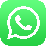 Important: These images are only available for editorial content. Credits must be included.Notification of their publication is expected.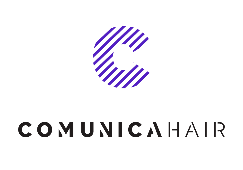 SITA ZOROA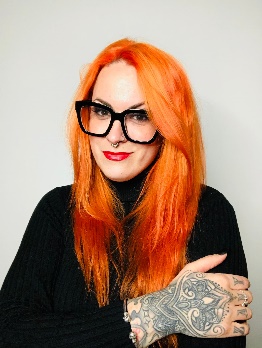 PUXXY Collection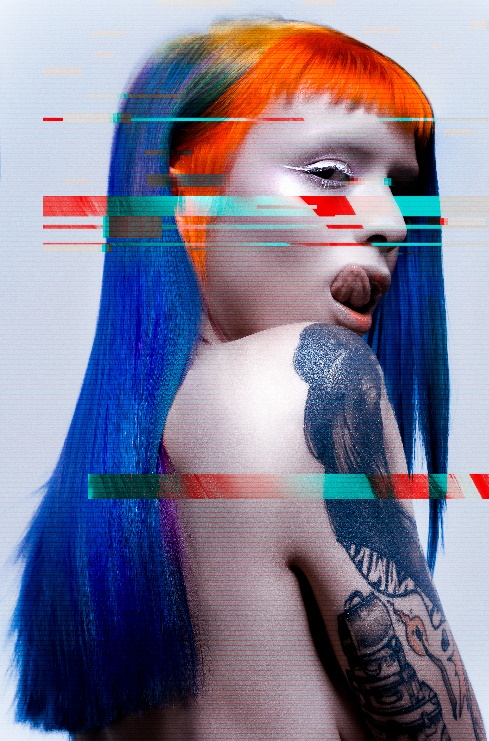 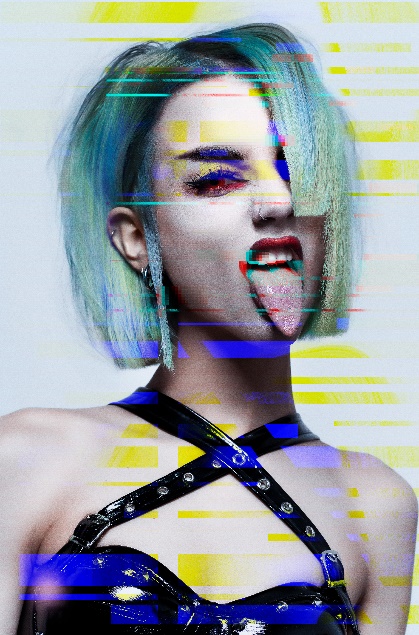 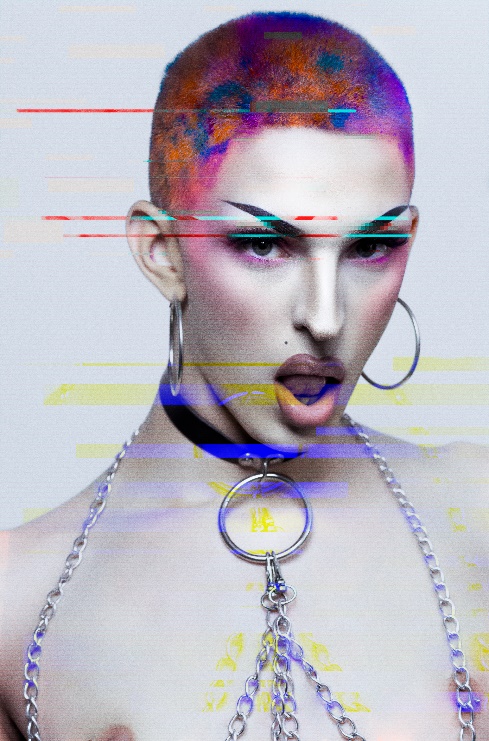 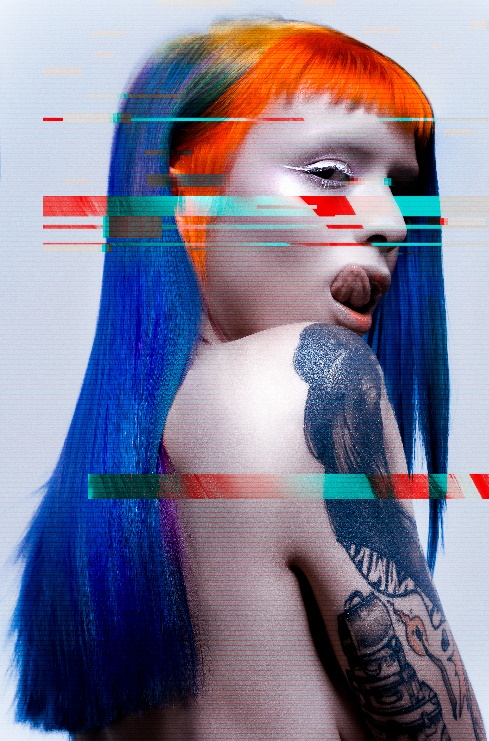 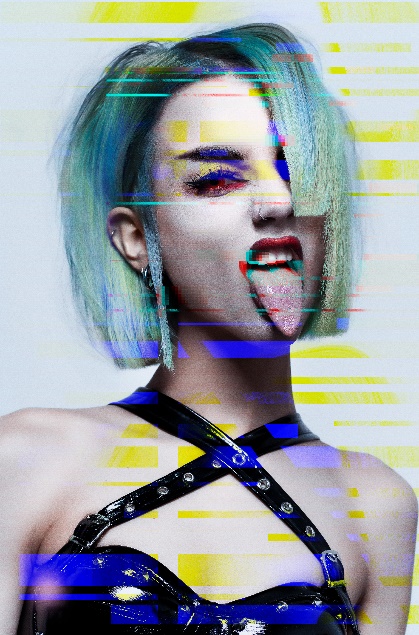 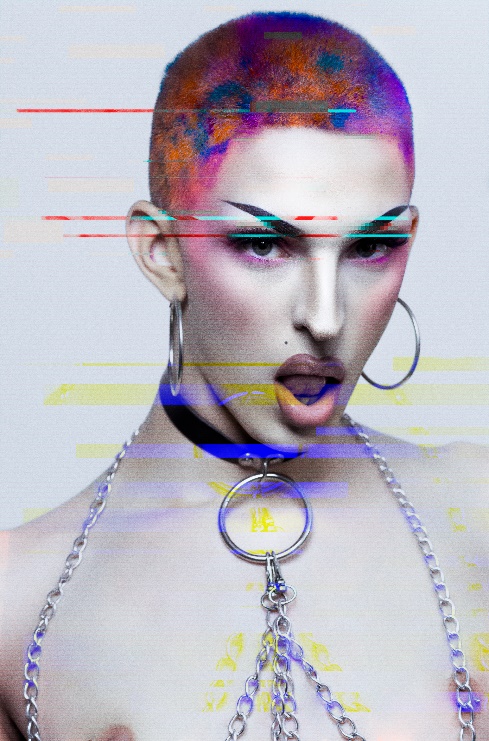 Hair: Sita Zoroa @sita_zoroaHair Assistant: Tamara Chillarón Instagram: @tammy_sitazoroaPhotography: David Arnal @davidarnalteamModels:  @taachiru
@teryakidragonfly
@_lindacrawford
@__chloewinterSITA ZOROAPUXXY Collection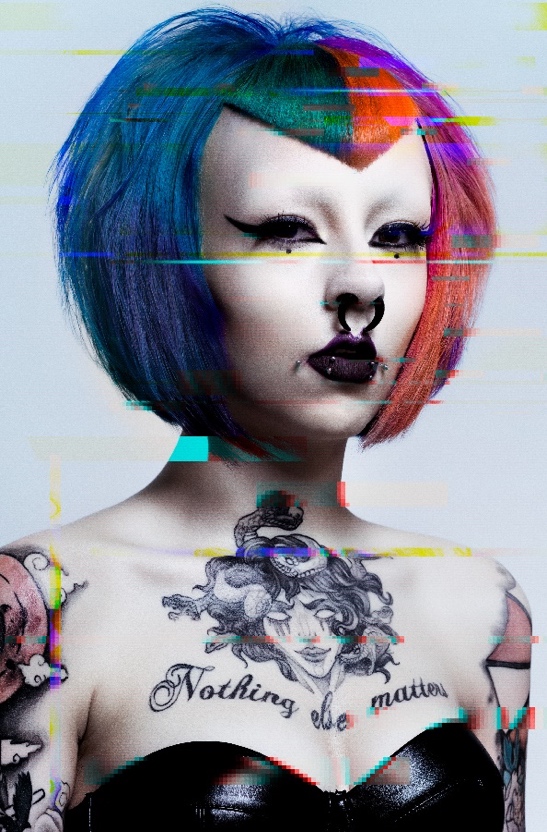 Puxxy is the first collection created by Sita Zoroa and it aims to be a tribute to feminine provocation. Socially, provocation manifests itself through anger and desire. Sexuality, fashion, music and art are different ways of expression that have attitude, action or a set of words in common. However, it is considered a social error because it breaks with the stereotypical and corseted image of women, which is why it is almost always censored.In this collection, provocation takes shape with unconventional colors that are reminiscent of the punk movement. Haircuts, on the other hand, being more restrained, create confusion when combined in this way. The same happens with makeup, more natural with grotesque details that make you uncomfortable. The attitude of the models is a provocation directly addressing the viewer. Like the lack of clothing that places the hair in the center of the image, but is also used to stimulate sexually. Finally, they are real models and hair that show off these looks in their day-to-day lives, proving that feminine provocation is also authentic femininity.